During the MobilityAfter the MobilityStudentLast name(s)First name(s)Date of birthDate of birthNationalityNationality Gender [Male/Female/Undefined] Gender [Male/Female/Undefined]Study cycleStudy cycleStudy cycleStudy cycleField of education Field of education StudentSending InstitutionNameFaculty / DepartmentErasmus code  (if applicable)Erasmus code  (if applicable)AddressAddressCountryCountryContact person name; email; phoneContact person name; email; phoneContact person name; email; phoneContact person name; email; phoneContact person name; email; phoneContact person name; email; phoneSending InstitutionName Receiving Institution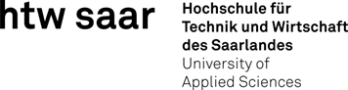 Name Receiving InstitutionFaculty/ DepartmentErasmus code (if applicable)Erasmus code (if applicable)AddressAddressCountryCountryContact person name; email; phoneContact person name; email; phoneContact person name; email; phoneContact person name; email; phoneContact person name; email; phoneContact person name; email; phoneName Receiving InstitutionName Receiving InstitutionD SAARBRU 03D SAARBRU 03Hochschule für Technik und Wirtschaft des Saarlandes , University of Applied SciencesGoebenstr. 40D-66117 SaarbrückenHochschule für Technik und Wirtschaft des Saarlandes , University of Applied SciencesGoebenstr. 40D-66117 SaarbrückenGermanyGermanyMarion Hergenrötherincoming@htwsaar.de +49 681 5867 654Marion Hergenrötherincoming@htwsaar.de +49 681 5867 654Marion Hergenrötherincoming@htwsaar.de +49 681 5867 654Marion Hergenrötherincoming@htwsaar.de +49 681 5867 654Marion Hergenrötherincoming@htwsaar.de +49 681 5867 654Marion Hergenrötherincoming@htwsaar.de +49 681 5867 654Before the mobilityBefore the mobilityBefore the mobilityBefore the mobilityBefore the mobilityBefore the mobilityBefore the mobilityBefore the mobilityBefore the mobilityBefore the mobilityBefore the mobilityBefore the mobilityBefore the mobilityBefore the mobilityBefore the mobilityStudy Programme at the Receiving Institution
Planned period of the mobility: from [month/year] ……………. to [month/year] ……………
Study Programme at the Receiving Institution
Planned period of the mobility: from [month/year] ……………. to [month/year] ……………
Study Programme at the Receiving Institution
Planned period of the mobility: from [month/year] ……………. to [month/year] ……………
Study Programme at the Receiving Institution
Planned period of the mobility: from [month/year] ……………. to [month/year] ……………
Study Programme at the Receiving Institution
Planned period of the mobility: from [month/year] ……………. to [month/year] ……………
Study Programme at the Receiving Institution
Planned period of the mobility: from [month/year] ……………. to [month/year] ……………
Study Programme at the Receiving Institution
Planned period of the mobility: from [month/year] ……………. to [month/year] ……………
Study Programme at the Receiving Institution
Planned period of the mobility: from [month/year] ……………. to [month/year] ……………
Study Programme at the Receiving Institution
Planned period of the mobility: from [month/year] ……………. to [month/year] ……………
Study Programme at the Receiving Institution
Planned period of the mobility: from [month/year] ……………. to [month/year] ……………
Study Programme at the Receiving Institution
Planned period of the mobility: from [month/year] ……………. to [month/year] ……………
Study Programme at the Receiving Institution
Planned period of the mobility: from [month/year] ……………. to [month/year] ……………
Study Programme at the Receiving Institution
Planned period of the mobility: from [month/year] ……………. to [month/year] ……………
Study Programme at the Receiving Institution
Planned period of the mobility: from [month/year] ……………. to [month/year] ……………
Table ABefore the mobilityComponent code
(if any)Component title at the Receiving Institution
(as indicated in the course catalogue) Component title at the Receiving Institution
(as indicated in the course catalogue) Component title at the Receiving Institution
(as indicated in the course catalogue) Component title at the Receiving Institution
(as indicated in the course catalogue) Component title at the Receiving Institution
(as indicated in the course catalogue) Component title at the Receiving Institution
(as indicated in the course catalogue) Semester 
Semester 
Semester 
Number of ECTS credits (or equivalent) to be awarded by the Receiving Institution upon successful completionNumber of ECTS credits (or equivalent) to be awarded by the Receiving Institution upon successful completionNumber of ECTS credits (or equivalent) to be awarded by the Receiving Institution upon successful completionNumber of ECTS credits (or equivalent) to be awarded by the Receiving Institution upon successful completionTotal: …Total: …Total: …Total: …Web link to the course catalogue at the Receiving Institution describing the learning outcomes: https://moduldb.htwsaar.de/Web link to the course catalogue at the Receiving Institution describing the learning outcomes: https://moduldb.htwsaar.de/Web link to the course catalogue at the Receiving Institution describing the learning outcomes: https://moduldb.htwsaar.de/Web link to the course catalogue at the Receiving Institution describing the learning outcomes: https://moduldb.htwsaar.de/Web link to the course catalogue at the Receiving Institution describing the learning outcomes: https://moduldb.htwsaar.de/Web link to the course catalogue at the Receiving Institution describing the learning outcomes: https://moduldb.htwsaar.de/Web link to the course catalogue at the Receiving Institution describing the learning outcomes: https://moduldb.htwsaar.de/Web link to the course catalogue at the Receiving Institution describing the learning outcomes: https://moduldb.htwsaar.de/Web link to the course catalogue at the Receiving Institution describing the learning outcomes: https://moduldb.htwsaar.de/Web link to the course catalogue at the Receiving Institution describing the learning outcomes: https://moduldb.htwsaar.de/Web link to the course catalogue at the Receiving Institution describing the learning outcomes: https://moduldb.htwsaar.de/Web link to the course catalogue at the Receiving Institution describing the learning outcomes: https://moduldb.htwsaar.de/Web link to the course catalogue at the Receiving Institution describing the learning outcomes: https://moduldb.htwsaar.de/Web link to the course catalogue at the Receiving Institution describing the learning outcomes: https://moduldb.htwsaar.de/Web link to the course catalogue at the Receiving Institution describing the learning outcomes: https://moduldb.htwsaar.de/The level of language competence  in ________ [indicate here the main language of instruction] that the student already has or agrees to acquire by the start of the study period is: A1      A2      B1       B2      C1      C2      Native speaker The level of language competence  in ________ [indicate here the main language of instruction] that the student already has or agrees to acquire by the start of the study period is: A1      A2      B1       B2      C1      C2      Native speaker The level of language competence  in ________ [indicate here the main language of instruction] that the student already has or agrees to acquire by the start of the study period is: A1      A2      B1       B2      C1      C2      Native speaker The level of language competence  in ________ [indicate here the main language of instruction] that the student already has or agrees to acquire by the start of the study period is: A1      A2      B1       B2      C1      C2      Native speaker The level of language competence  in ________ [indicate here the main language of instruction] that the student already has or agrees to acquire by the start of the study period is: A1      A2      B1       B2      C1      C2      Native speaker The level of language competence  in ________ [indicate here the main language of instruction] that the student already has or agrees to acquire by the start of the study period is: A1      A2      B1       B2      C1      C2      Native speaker The level of language competence  in ________ [indicate here the main language of instruction] that the student already has or agrees to acquire by the start of the study period is: A1      A2      B1       B2      C1      C2      Native speaker The level of language competence  in ________ [indicate here the main language of instruction] that the student already has or agrees to acquire by the start of the study period is: A1      A2      B1       B2      C1      C2      Native speaker The level of language competence  in ________ [indicate here the main language of instruction] that the student already has or agrees to acquire by the start of the study period is: A1      A2      B1       B2      C1      C2      Native speaker The level of language competence  in ________ [indicate here the main language of instruction] that the student already has or agrees to acquire by the start of the study period is: A1      A2      B1       B2      C1      C2      Native speaker The level of language competence  in ________ [indicate here the main language of instruction] that the student already has or agrees to acquire by the start of the study period is: A1      A2      B1       B2      C1      C2      Native speaker The level of language competence  in ________ [indicate here the main language of instruction] that the student already has or agrees to acquire by the start of the study period is: A1      A2      B1       B2      C1      C2      Native speaker The level of language competence  in ________ [indicate here the main language of instruction] that the student already has or agrees to acquire by the start of the study period is: A1      A2      B1       B2      C1      C2      Native speaker The level of language competence  in ________ [indicate here the main language of instruction] that the student already has or agrees to acquire by the start of the study period is: A1      A2      B1       B2      C1      C2      Native speaker The level of language competence  in ________ [indicate here the main language of instruction] that the student already has or agrees to acquire by the start of the study period is: A1      A2      B1       B2      C1      C2      Native speaker Recognition at the Sending InstitutionRecognition at the Sending InstitutionRecognition at the Sending InstitutionRecognition at the Sending InstitutionRecognition at the Sending InstitutionRecognition at the Sending InstitutionRecognition at the Sending InstitutionRecognition at the Sending InstitutionRecognition at the Sending InstitutionRecognition at the Sending InstitutionRecognition at the Sending InstitutionRecognition at the Sending InstitutionRecognition at the Sending InstitutionRecognition at the Sending InstitutionRecognition at the Sending InstitutionTable BBefore the mobilityComponent code (if any)Component code (if any)Component title at the Sending Institution
(as indicated in the course catalogue) Component title at the Sending Institution
(as indicated in the course catalogue) Component title at the Sending Institution
(as indicated in the course catalogue) Component title at the Sending Institution
(as indicated in the course catalogue) Component title at the Sending Institution
(as indicated in the course catalogue) Component title at the Sending Institution
(as indicated in the course catalogue) Semester 
Semester 
Semester 
Number of ECTS credits (or equivalent) to be recognised by the Sending InstitutionNumber of ECTS credits (or equivalent) to be recognised by the Sending InstitutionNumber of ECTS credits (or equivalent) to be recognised by the Sending InstitutionNumber of ECTS credits (or equivalent) to be recognised by the Sending InstitutionTotal: …Total: …Total: …Total: …Provisions applying if the student does not complete successfully some educational components: [web link to the relevant information]Provisions applying if the student does not complete successfully some educational components: [web link to the relevant information]Provisions applying if the student does not complete successfully some educational components: [web link to the relevant information]Provisions applying if the student does not complete successfully some educational components: [web link to the relevant information]Provisions applying if the student does not complete successfully some educational components: [web link to the relevant information]Provisions applying if the student does not complete successfully some educational components: [web link to the relevant information]Provisions applying if the student does not complete successfully some educational components: [web link to the relevant information]Provisions applying if the student does not complete successfully some educational components: [web link to the relevant information]Provisions applying if the student does not complete successfully some educational components: [web link to the relevant information]Provisions applying if the student does not complete successfully some educational components: [web link to the relevant information]Provisions applying if the student does not complete successfully some educational components: [web link to the relevant information]Provisions applying if the student does not complete successfully some educational components: [web link to the relevant information]Provisions applying if the student does not complete successfully some educational components: [web link to the relevant information]Provisions applying if the student does not complete successfully some educational components: [web link to the relevant information]Provisions applying if the student does not complete successfully some educational components: [web link to the relevant information]Provisions applying if the student does not complete successfully some educational components: [web link to the relevant information]Commitment By signing this document, the student, the Sending Institution and the Receiving Institution confirm that they approve the Learning Agreement and that they will comply with all the arrangements agreed by all parties. Sending and Receiving Institutions undertake to apply all the principles of the Erasmus Charter for Higher Education relating to mobility for studies (or the principles agreed in the Inter-Institutional Agreement for institutions located in Partner Countries). The Beneficiary Institution and the student should also commit to what is set out in the Erasmus+ grant agreement. The Receiving Institution confirms that the educational components listed in Table A are in line with its course catalogue and should be available to the student. The Sending Institution commits to recognise all the credits or equivalent units gained at the Receiving Institution for the successfully completed educational components and to count them towards the student's degree as described in Table B. Any exceptions to this rule are documented in an annex of this Learning Agreement and agreed by all parties. The student and the Receiving Institution will communicate to the Sending Institution any problems or changes regarding the study programme, responsible persons and/or study period.Commitment By signing this document, the student, the Sending Institution and the Receiving Institution confirm that they approve the Learning Agreement and that they will comply with all the arrangements agreed by all parties. Sending and Receiving Institutions undertake to apply all the principles of the Erasmus Charter for Higher Education relating to mobility for studies (or the principles agreed in the Inter-Institutional Agreement for institutions located in Partner Countries). The Beneficiary Institution and the student should also commit to what is set out in the Erasmus+ grant agreement. The Receiving Institution confirms that the educational components listed in Table A are in line with its course catalogue and should be available to the student. The Sending Institution commits to recognise all the credits or equivalent units gained at the Receiving Institution for the successfully completed educational components and to count them towards the student's degree as described in Table B. Any exceptions to this rule are documented in an annex of this Learning Agreement and agreed by all parties. The student and the Receiving Institution will communicate to the Sending Institution any problems or changes regarding the study programme, responsible persons and/or study period.Commitment By signing this document, the student, the Sending Institution and the Receiving Institution confirm that they approve the Learning Agreement and that they will comply with all the arrangements agreed by all parties. Sending and Receiving Institutions undertake to apply all the principles of the Erasmus Charter for Higher Education relating to mobility for studies (or the principles agreed in the Inter-Institutional Agreement for institutions located in Partner Countries). The Beneficiary Institution and the student should also commit to what is set out in the Erasmus+ grant agreement. The Receiving Institution confirms that the educational components listed in Table A are in line with its course catalogue and should be available to the student. The Sending Institution commits to recognise all the credits or equivalent units gained at the Receiving Institution for the successfully completed educational components and to count them towards the student's degree as described in Table B. Any exceptions to this rule are documented in an annex of this Learning Agreement and agreed by all parties. The student and the Receiving Institution will communicate to the Sending Institution any problems or changes regarding the study programme, responsible persons and/or study period.Commitment By signing this document, the student, the Sending Institution and the Receiving Institution confirm that they approve the Learning Agreement and that they will comply with all the arrangements agreed by all parties. Sending and Receiving Institutions undertake to apply all the principles of the Erasmus Charter for Higher Education relating to mobility for studies (or the principles agreed in the Inter-Institutional Agreement for institutions located in Partner Countries). The Beneficiary Institution and the student should also commit to what is set out in the Erasmus+ grant agreement. The Receiving Institution confirms that the educational components listed in Table A are in line with its course catalogue and should be available to the student. The Sending Institution commits to recognise all the credits or equivalent units gained at the Receiving Institution for the successfully completed educational components and to count them towards the student's degree as described in Table B. Any exceptions to this rule are documented in an annex of this Learning Agreement and agreed by all parties. The student and the Receiving Institution will communicate to the Sending Institution any problems or changes regarding the study programme, responsible persons and/or study period.Commitment By signing this document, the student, the Sending Institution and the Receiving Institution confirm that they approve the Learning Agreement and that they will comply with all the arrangements agreed by all parties. Sending and Receiving Institutions undertake to apply all the principles of the Erasmus Charter for Higher Education relating to mobility for studies (or the principles agreed in the Inter-Institutional Agreement for institutions located in Partner Countries). The Beneficiary Institution and the student should also commit to what is set out in the Erasmus+ grant agreement. The Receiving Institution confirms that the educational components listed in Table A are in line with its course catalogue and should be available to the student. The Sending Institution commits to recognise all the credits or equivalent units gained at the Receiving Institution for the successfully completed educational components and to count them towards the student's degree as described in Table B. Any exceptions to this rule are documented in an annex of this Learning Agreement and agreed by all parties. The student and the Receiving Institution will communicate to the Sending Institution any problems or changes regarding the study programme, responsible persons and/or study period.Commitment By signing this document, the student, the Sending Institution and the Receiving Institution confirm that they approve the Learning Agreement and that they will comply with all the arrangements agreed by all parties. Sending and Receiving Institutions undertake to apply all the principles of the Erasmus Charter for Higher Education relating to mobility for studies (or the principles agreed in the Inter-Institutional Agreement for institutions located in Partner Countries). The Beneficiary Institution and the student should also commit to what is set out in the Erasmus+ grant agreement. The Receiving Institution confirms that the educational components listed in Table A are in line with its course catalogue and should be available to the student. The Sending Institution commits to recognise all the credits or equivalent units gained at the Receiving Institution for the successfully completed educational components and to count them towards the student's degree as described in Table B. Any exceptions to this rule are documented in an annex of this Learning Agreement and agreed by all parties. The student and the Receiving Institution will communicate to the Sending Institution any problems or changes regarding the study programme, responsible persons and/or study period.Commitment By signing this document, the student, the Sending Institution and the Receiving Institution confirm that they approve the Learning Agreement and that they will comply with all the arrangements agreed by all parties. Sending and Receiving Institutions undertake to apply all the principles of the Erasmus Charter for Higher Education relating to mobility for studies (or the principles agreed in the Inter-Institutional Agreement for institutions located in Partner Countries). The Beneficiary Institution and the student should also commit to what is set out in the Erasmus+ grant agreement. The Receiving Institution confirms that the educational components listed in Table A are in line with its course catalogue and should be available to the student. The Sending Institution commits to recognise all the credits or equivalent units gained at the Receiving Institution for the successfully completed educational components and to count them towards the student's degree as described in Table B. Any exceptions to this rule are documented in an annex of this Learning Agreement and agreed by all parties. The student and the Receiving Institution will communicate to the Sending Institution any problems or changes regarding the study programme, responsible persons and/or study period.Commitment By signing this document, the student, the Sending Institution and the Receiving Institution confirm that they approve the Learning Agreement and that they will comply with all the arrangements agreed by all parties. Sending and Receiving Institutions undertake to apply all the principles of the Erasmus Charter for Higher Education relating to mobility for studies (or the principles agreed in the Inter-Institutional Agreement for institutions located in Partner Countries). The Beneficiary Institution and the student should also commit to what is set out in the Erasmus+ grant agreement. The Receiving Institution confirms that the educational components listed in Table A are in line with its course catalogue and should be available to the student. The Sending Institution commits to recognise all the credits or equivalent units gained at the Receiving Institution for the successfully completed educational components and to count them towards the student's degree as described in Table B. Any exceptions to this rule are documented in an annex of this Learning Agreement and agreed by all parties. The student and the Receiving Institution will communicate to the Sending Institution any problems or changes regarding the study programme, responsible persons and/or study period.Commitment By signing this document, the student, the Sending Institution and the Receiving Institution confirm that they approve the Learning Agreement and that they will comply with all the arrangements agreed by all parties. Sending and Receiving Institutions undertake to apply all the principles of the Erasmus Charter for Higher Education relating to mobility for studies (or the principles agreed in the Inter-Institutional Agreement for institutions located in Partner Countries). The Beneficiary Institution and the student should also commit to what is set out in the Erasmus+ grant agreement. The Receiving Institution confirms that the educational components listed in Table A are in line with its course catalogue and should be available to the student. The Sending Institution commits to recognise all the credits or equivalent units gained at the Receiving Institution for the successfully completed educational components and to count them towards the student's degree as described in Table B. Any exceptions to this rule are documented in an annex of this Learning Agreement and agreed by all parties. The student and the Receiving Institution will communicate to the Sending Institution any problems or changes regarding the study programme, responsible persons and/or study period.Commitment By signing this document, the student, the Sending Institution and the Receiving Institution confirm that they approve the Learning Agreement and that they will comply with all the arrangements agreed by all parties. Sending and Receiving Institutions undertake to apply all the principles of the Erasmus Charter for Higher Education relating to mobility for studies (or the principles agreed in the Inter-Institutional Agreement for institutions located in Partner Countries). The Beneficiary Institution and the student should also commit to what is set out in the Erasmus+ grant agreement. The Receiving Institution confirms that the educational components listed in Table A are in line with its course catalogue and should be available to the student. The Sending Institution commits to recognise all the credits or equivalent units gained at the Receiving Institution for the successfully completed educational components and to count them towards the student's degree as described in Table B. Any exceptions to this rule are documented in an annex of this Learning Agreement and agreed by all parties. The student and the Receiving Institution will communicate to the Sending Institution any problems or changes regarding the study programme, responsible persons and/or study period.Commitment By signing this document, the student, the Sending Institution and the Receiving Institution confirm that they approve the Learning Agreement and that they will comply with all the arrangements agreed by all parties. Sending and Receiving Institutions undertake to apply all the principles of the Erasmus Charter for Higher Education relating to mobility for studies (or the principles agreed in the Inter-Institutional Agreement for institutions located in Partner Countries). The Beneficiary Institution and the student should also commit to what is set out in the Erasmus+ grant agreement. The Receiving Institution confirms that the educational components listed in Table A are in line with its course catalogue and should be available to the student. The Sending Institution commits to recognise all the credits or equivalent units gained at the Receiving Institution for the successfully completed educational components and to count them towards the student's degree as described in Table B. Any exceptions to this rule are documented in an annex of this Learning Agreement and agreed by all parties. The student and the Receiving Institution will communicate to the Sending Institution any problems or changes regarding the study programme, responsible persons and/or study period.Commitment By signing this document, the student, the Sending Institution and the Receiving Institution confirm that they approve the Learning Agreement and that they will comply with all the arrangements agreed by all parties. Sending and Receiving Institutions undertake to apply all the principles of the Erasmus Charter for Higher Education relating to mobility for studies (or the principles agreed in the Inter-Institutional Agreement for institutions located in Partner Countries). The Beneficiary Institution and the student should also commit to what is set out in the Erasmus+ grant agreement. The Receiving Institution confirms that the educational components listed in Table A are in line with its course catalogue and should be available to the student. The Sending Institution commits to recognise all the credits or equivalent units gained at the Receiving Institution for the successfully completed educational components and to count them towards the student's degree as described in Table B. Any exceptions to this rule are documented in an annex of this Learning Agreement and agreed by all parties. The student and the Receiving Institution will communicate to the Sending Institution any problems or changes regarding the study programme, responsible persons and/or study period.Commitment By signing this document, the student, the Sending Institution and the Receiving Institution confirm that they approve the Learning Agreement and that they will comply with all the arrangements agreed by all parties. Sending and Receiving Institutions undertake to apply all the principles of the Erasmus Charter for Higher Education relating to mobility for studies (or the principles agreed in the Inter-Institutional Agreement for institutions located in Partner Countries). The Beneficiary Institution and the student should also commit to what is set out in the Erasmus+ grant agreement. The Receiving Institution confirms that the educational components listed in Table A are in line with its course catalogue and should be available to the student. The Sending Institution commits to recognise all the credits or equivalent units gained at the Receiving Institution for the successfully completed educational components and to count them towards the student's degree as described in Table B. Any exceptions to this rule are documented in an annex of this Learning Agreement and agreed by all parties. The student and the Receiving Institution will communicate to the Sending Institution any problems or changes regarding the study programme, responsible persons and/or study period.Commitment By signing this document, the student, the Sending Institution and the Receiving Institution confirm that they approve the Learning Agreement and that they will comply with all the arrangements agreed by all parties. Sending and Receiving Institutions undertake to apply all the principles of the Erasmus Charter for Higher Education relating to mobility for studies (or the principles agreed in the Inter-Institutional Agreement for institutions located in Partner Countries). The Beneficiary Institution and the student should also commit to what is set out in the Erasmus+ grant agreement. The Receiving Institution confirms that the educational components listed in Table A are in line with its course catalogue and should be available to the student. The Sending Institution commits to recognise all the credits or equivalent units gained at the Receiving Institution for the successfully completed educational components and to count them towards the student's degree as described in Table B. Any exceptions to this rule are documented in an annex of this Learning Agreement and agreed by all parties. The student and the Receiving Institution will communicate to the Sending Institution any problems or changes regarding the study programme, responsible persons and/or study period.Commitment By signing this document, the student, the Sending Institution and the Receiving Institution confirm that they approve the Learning Agreement and that they will comply with all the arrangements agreed by all parties. Sending and Receiving Institutions undertake to apply all the principles of the Erasmus Charter for Higher Education relating to mobility for studies (or the principles agreed in the Inter-Institutional Agreement for institutions located in Partner Countries). The Beneficiary Institution and the student should also commit to what is set out in the Erasmus+ grant agreement. The Receiving Institution confirms that the educational components listed in Table A are in line with its course catalogue and should be available to the student. The Sending Institution commits to recognise all the credits or equivalent units gained at the Receiving Institution for the successfully completed educational components and to count them towards the student's degree as described in Table B. Any exceptions to this rule are documented in an annex of this Learning Agreement and agreed by all parties. The student and the Receiving Institution will communicate to the Sending Institution any problems or changes regarding the study programme, responsible persons and/or study period.Commitment By signing this document, the student, the Sending Institution and the Receiving Institution confirm that they approve the Learning Agreement and that they will comply with all the arrangements agreed by all parties. Sending and Receiving Institutions undertake to apply all the principles of the Erasmus Charter for Higher Education relating to mobility for studies (or the principles agreed in the Inter-Institutional Agreement for institutions located in Partner Countries). The Beneficiary Institution and the student should also commit to what is set out in the Erasmus+ grant agreement. The Receiving Institution confirms that the educational components listed in Table A are in line with its course catalogue and should be available to the student. The Sending Institution commits to recognise all the credits or equivalent units gained at the Receiving Institution for the successfully completed educational components and to count them towards the student's degree as described in Table B. Any exceptions to this rule are documented in an annex of this Learning Agreement and agreed by all parties. The student and the Receiving Institution will communicate to the Sending Institution any problems or changes regarding the study programme, responsible persons and/or study period.CommitmentCommitmentNameNameNameEmailEmailEmailPositionPositionPositionDateDateDateSignatureSignatureStudentStudentStudentStudentStudentResponsible person at the Sending InstitutionResponsible person at the Sending InstitutionResponsible person at the Receiving InstitutionResponsible person at the Receiving InstitutionInternational CoordinatorInternational CoordinatorInternational CoordinatorStudentLast name(s)First name(s)Field of educationAcad. Year 20../20..StudentDuring the Mobility - Exceptional changes to Table A(to be approved by e-mail or signature by the student, the responsible person in the Sending Institution and the responsible person in the Receiving Institution)During the Mobility - Exceptional changes to Table A(to be approved by e-mail or signature by the student, the responsible person in the Sending Institution and the responsible person in the Receiving Institution)During the Mobility - Exceptional changes to Table A(to be approved by e-mail or signature by the student, the responsible person in the Sending Institution and the responsible person in the Receiving Institution)During the Mobility - Exceptional changes to Table A(to be approved by e-mail or signature by the student, the responsible person in the Sending Institution and the responsible person in the Receiving Institution)During the Mobility - Exceptional changes to Table A(to be approved by e-mail or signature by the student, the responsible person in the Sending Institution and the responsible person in the Receiving Institution)During the Mobility - Exceptional changes to Table A(to be approved by e-mail or signature by the student, the responsible person in the Sending Institution and the responsible person in the Receiving Institution)Component code 
(if any)Component title at the Receiving Institution
(as indicated in the course catalogue) Kept componentDeleted component
[tick if applicable]Added component
[tick if applicable]Reason for changeNumber of ECTS  credits (or equivalent)Exceptional changes to Table B (if applicable)(to be approved by e-mail or signature by the student and the responsible person in the Sending Institution)Exceptional changes to Table B (if applicable)(to be approved by e-mail or signature by the student and the responsible person in the Sending Institution)Exceptional changes to Table B (if applicable)(to be approved by e-mail or signature by the student and the responsible person in the Sending Institution)Exceptional changes to Table B (if applicable)(to be approved by e-mail or signature by the student and the responsible person in the Sending Institution)Exceptional changes to Table B (if applicable)(to be approved by e-mail or signature by the student and the responsible person in the Sending Institution)Exceptional changes to Table B (if applicable)(to be approved by e-mail or signature by the student and the responsible person in the Sending Institution)Component code 
(if any)Component title at the Receiving Institution
(as indicated in the course catalogue) Kept componentDeleted component
[tick if applicable]Added component
[tick if applicable]Reason for changeNumber of ECTS  credits (or equivalent)Transcript of Records at the Receiving Institution Start and end dates of the study period: from [day/month/year] ……………. to [day/month/year] …………….Transcript of Records at the Receiving Institution Start and end dates of the study period: from [day/month/year] ……………. to [day/month/year] …………….Transcript of Records at the Receiving Institution Start and end dates of the study period: from [day/month/year] ……………. to [day/month/year] …………….Transcript of Records at the Receiving Institution Start and end dates of the study period: from [day/month/year] ……………. to [day/month/year] …………….Transcript of Records at the Receiving Institution Start and end dates of the study period: from [day/month/year] ……………. to [day/month/year] …………….Transcript of Records at the Receiving Institution Start and end dates of the study period: from [day/month/year] ……………. to [day/month/year] …………….Transcript of Records at the Receiving Institution Start and end dates of the study period: from [day/month/year] ……………. to [day/month/year] …………….Transcript of Records at the Receiving Institution Start and end dates of the study period: from [day/month/year] ……………. to [day/month/year] …………….Transcript of Records at the Receiving Institution Start and end dates of the study period: from [day/month/year] ……………. to [day/month/year] …………….Transcript of Records at the Receiving Institution Start and end dates of the study period: from [day/month/year] ……………. to [day/month/year] …………….Transcript of Records at the Receiving Institution Start and end dates of the study period: from [day/month/year] ……………. to [day/month/year] …………….Transcript of Records at the Receiving Institution Start and end dates of the study period: from [day/month/year] ……………. to [day/month/year] …………….Transcript of Records at the Receiving Institution Start and end dates of the study period: from [day/month/year] ……………. to [day/month/year] …………….Transcript of Records at the Receiving Institution Start and end dates of the study period: from [day/month/year] ……………. to [day/month/year] …………….Table CAfter the mobilityComponent code 
(if any)Component title at the Receiving Institution (as indicated in the course catalogue) Component title at the Receiving Institution (as indicated in the course catalogue) Component title at the Receiving Institution (as indicated in the course catalogue) Component title at the Receiving Institution (as indicated in the course catalogue) Was the component successfully completed by the student? [Yes/No]Was the component successfully completed by the student? [Yes/No]Was the component successfully completed by the student? [Yes/No]Was the component successfully completed by the student? [Yes/No]Number of ECTS credits 
(or equivalent)Number of ECTS credits 
(or equivalent)Grades received at the Receiving InstitutionGrades received at the Receiving InstitutionGrades received at the Receiving InstitutionTable CAfter the mobility See transcript of records issued by htw saar See transcript of records issued by htw saar See transcript of records issued by htw saar See transcript of records issued by htw saarTable CAfter the mobilityTable CAfter the mobilityTable CAfter the mobilityTable CAfter the mobilityTable CAfter the mobilityTotal: …Total: …Transcript of Records and Recognition at the Sending InstitutionStart and end dates of the study period: from [day/month/year] ……………. to [day/month/year] …………….Transcript of Records and Recognition at the Sending InstitutionStart and end dates of the study period: from [day/month/year] ……………. to [day/month/year] …………….Transcript of Records and Recognition at the Sending InstitutionStart and end dates of the study period: from [day/month/year] ……………. to [day/month/year] …………….Transcript of Records and Recognition at the Sending InstitutionStart and end dates of the study period: from [day/month/year] ……………. to [day/month/year] …………….Transcript of Records and Recognition at the Sending InstitutionStart and end dates of the study period: from [day/month/year] ……………. to [day/month/year] …………….Transcript of Records and Recognition at the Sending InstitutionStart and end dates of the study period: from [day/month/year] ……………. to [day/month/year] …………….Transcript of Records and Recognition at the Sending InstitutionStart and end dates of the study period: from [day/month/year] ……………. to [day/month/year] …………….Transcript of Records and Recognition at the Sending InstitutionStart and end dates of the study period: from [day/month/year] ……………. to [day/month/year] …………….Transcript of Records and Recognition at the Sending InstitutionStart and end dates of the study period: from [day/month/year] ……………. to [day/month/year] …………….Transcript of Records and Recognition at the Sending InstitutionStart and end dates of the study period: from [day/month/year] ……………. to [day/month/year] …………….Transcript of Records and Recognition at the Sending InstitutionStart and end dates of the study period: from [day/month/year] ……………. to [day/month/year] …………….Transcript of Records and Recognition at the Sending InstitutionStart and end dates of the study period: from [day/month/year] ……………. to [day/month/year] …………….Transcript of Records and Recognition at the Sending InstitutionStart and end dates of the study period: from [day/month/year] ……………. to [day/month/year] …………….Transcript of Records and Recognition at the Sending InstitutionStart and end dates of the study period: from [day/month/year] ……………. to [day/month/year] …………….Table DAfter the mobilityComponent code 
(if any)Title of recognised component at the Sending Institution (as indicated in the course catalogue) Title of recognised component at the Sending Institution (as indicated in the course catalogue) Title of recognised component at the Sending Institution (as indicated in the course catalogue) Title of recognised component at the Sending Institution (as indicated in the course catalogue) Title of recognised component at the Sending Institution (as indicated in the course catalogue) Title of recognised component at the Sending Institution (as indicated in the course catalogue) Number of ECTS credits (or equivalent)  recognisedNumber of ECTS credits (or equivalent)  recognisedNumber of ECTS credits (or equivalent)  recognisedGrades registered at the Sending Institution 
(if applicable)Grades registered at the Sending Institution 
(if applicable)Grades registered at the Sending Institution 
(if applicable)Grades registered at the Sending Institution 
(if applicable)Table DAfter the mobilityTable DAfter the mobilityTable DAfter the mobilityTable DAfter the mobilityTable DAfter the mobilityTable DAfter the mobilityTotal: …Total: …Total: …